Конспект дистанционного занятия по развитию речив средней группе по теме: Чтение любимых стихотворений. Заучивание стихотворения А. Барто «Я знаю, что надо придумать».Цель: познакомить детей с новым стихотворением Агнии Барто.Задачи: учить детей запоминать стихи по схеме; закреплять умение отвечать на вопросы полным предложением; вызвать у детей желание интонационно выразительно рассказывать наизусть знакомые стихи А. Барто; формировать положительное отношение к поэзии; тренировать зрительную память детей.Оборудование и материалы: портрет Агнии Барто, картинки к стихам А. Барто, схема стихотворения А. Барто «Я знаю, что надо придумать».Предварительная работа: подготовить небольшую выставку детских книг, которые имеются дома. Ход НОД:Организационный момент:Скажи пожалуйста, а ты любишь читать книжки? Давай с тобой вспомним какие книги есть у нас дома. Посмотрите перед тобой портрет Агнии Львовны Барто. 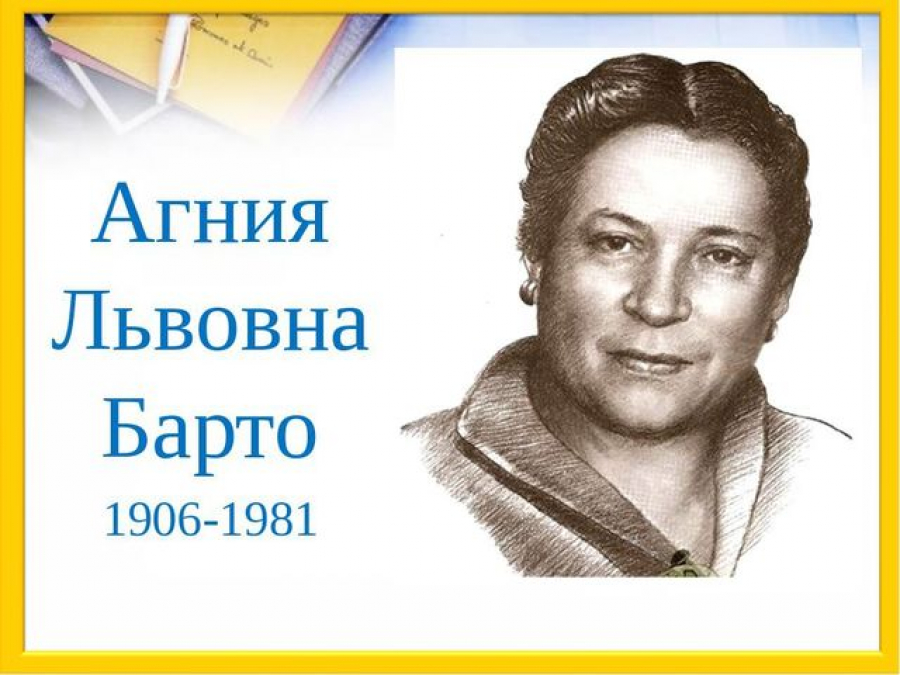 Она писала не только для маленьких, но и для детей постарше. Давай вместе вспомним стихи. Чтобы тебе было легче вспоминать, я буду показывать картинки.Показываем первую картинку.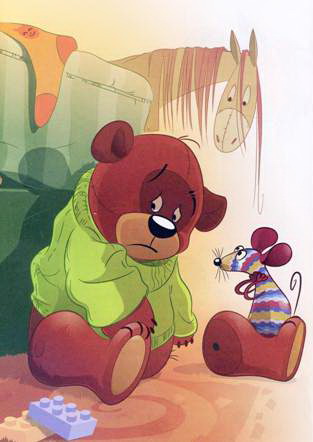 - Кто это? (Мишка). Почему он грустный? (Ответы детей)Родитель вместе с детьми вспоминает стихотворение.Уронили Мишку на полОторвали Мишке лапуВсе равно его не брошуПотому что он хороший- Как нам помочь Мишке? (Пришить лапку.)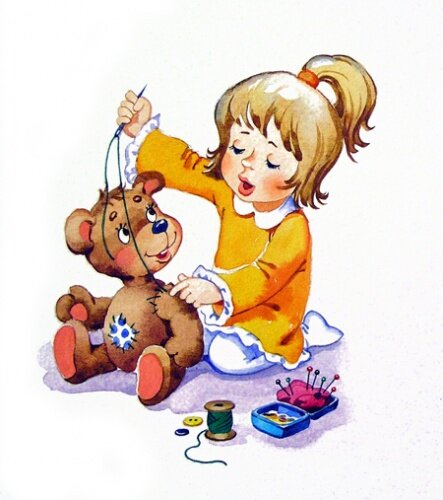 Показ картинки зайчик.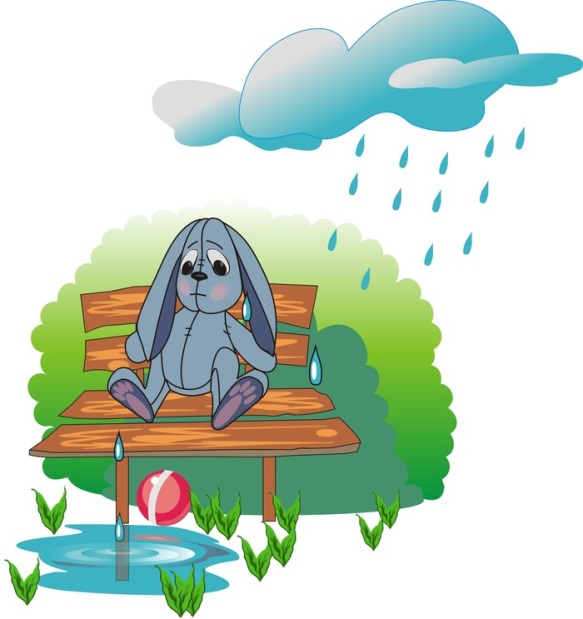 -Что случилось с нашим зайкой, мы можем узнать из стихотворения.Зайку бросила хозяйкаПод дождем остался зайка.Со скамейки слезть не могВесь до ниточки промокКак помочь зайчику? (вытрем зайчика пушистым полотенцем и посадим на травку под солнышко).А кто на этой картинке? (Бычок).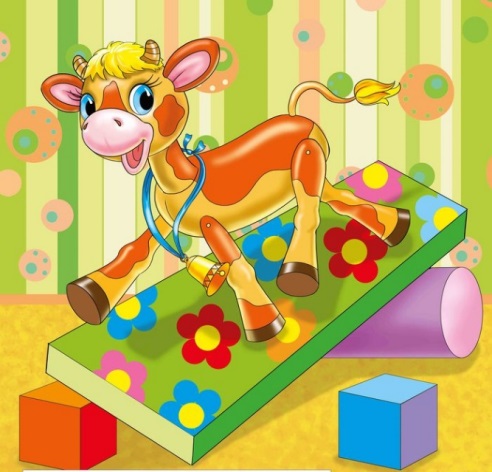 Идет бычок качаетсяВздыхает на ходу:-Ой, доска кончается,Сейчас я упаду.Показываем следующую картинку, на которой изображен –грузовик катающий кота).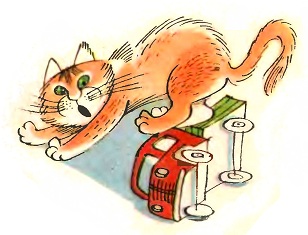 -А какое стихотворение есть про грузовик?Нет, напрасно мы решилиПрокатить кота в машине:Кот кататься не привык –Опрокинул грузовик.- Ну вот, мы и вспомнили стихотворения А. Барто. Эти стихотворения мы с тобой учили маленькими, но сейчас ты подрос (ла) и будем учить новое стихотворение.Физкультминутка https://www.youtube.com/watch?v=utirL8uv4Ss Агния Барто написала стихотворение «Я знаю, что надо придумать» послушай его внимательно, а потом мы его выучим:https://www.youtube.com/watch?v=Ikgp9mbL6p8Я знаю, что надо придумать,Чтоб не было больше зимы,	Чтоб вместо высоких сугробовВокруг зеленели холмы.Смотрю я в стекляшкуЗелёного цвета,И сразу зимаПревращается в лето.Тебе понравилось стихотворение Агнии Барто? Посмотри на схему для запоминания этого стиха (Проговаривает стих по схеме). Давай вместе повторим его.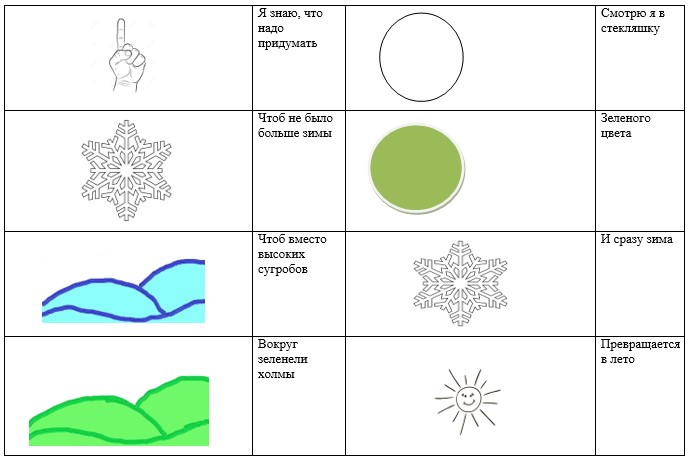 А теперь попробуй рассказать этот стих сам (а) по схеме?Заключительная часть:Тебе понравилось новое стихотворение?Кто автор этого стихотворения, ты запомнил(а)?